www.edui.at.material / wochenplanwww.ds-gs.com              Die Reise mit der St. Louis                                                            Blatt 2Freiarbeit  von __________________________________Meine Aufgaben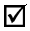 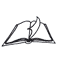  Zu AB1: Entscheidung zur EmigrationWie bereitete sich die Familie auf die Ausreise vor?Warum übernachtete sie in einem Nonnenkloster?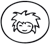 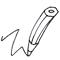  Zu AB2: Reise an Bord der St. LouisWie viele jüdische Passagiere reisten an Bord der St. Louis aus?Die Stimmung an Bord war gut. Nenne Beispiele (siehe dir dazu die Bilder an, auch die Menukarte) Zu AB3: Ungewissheit in KubaAlle Passagiere hatten viel Geld für die Einreise in Kuba bezahlt. Wie lange dauerte es, bis klar war, dass sie in Havanna nicht aufgenommen werden?Warum hielten 60 Männer an Deck Wache? Zu AB4: Verzweifelter Plan Kapitän SchrödersKapitän Schröder musste zurück nach Hamburg. Dort hätte alle jüdischen Passagiere der sichere Tod erwartet.Wie rettete Schröder die Flüchtlinge?Welche Staaten waren bereit sie aufzunehmen?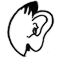 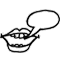  Du bist Reporter und interviewst einen Passagier der St. Louis. Stelle 6 Fragen.Schreibe sie auf und notiere die Antworten deines Partners.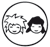 FragenAntworten1.2.3.4.5.6.